Publicado en España el 28/06/2024 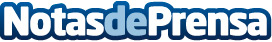 Las apps de MAPFRE se convierten en las aplicaciones de seguro mejor valoradas Tres de las apps de MAPFRE en ESPAÑA se posicionan en Google Play y Apple Store con la mejor puntuación de los usuariosDatos de contacto:Marta Márquez TebarComunicación MAPFRE ESPAÑA626602668Nota de prensa publicada en: https://www.notasdeprensa.es/las-apps-de-mapfre-se-convierten-en-las Categorias: Nacional Finanzas Software Seguros http://www.notasdeprensa.es